Einrichtung eines E-Mail PostfachesBitte kreuzen Sie richtig an: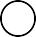 Bei welchen der nachfolgenden Firmen handelt es sich um Anbieter kostenloser Postfächer? (3/5)Yahoo amazon netﬂix freenet GMX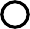      Was musst du als Erstes tun, bevor du ein Postfach einrichten kannst? (2/5) Einen Antrag stellen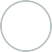 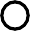 Die Allgemeinen Geschäftsbedingungen akzeptierenMeine Adressdaten eintragen Die Registrierung aufrufen Einen Anbieter auswählenAus welchen Bestandteilen setzt sich eine E-Mail Adresse zusammen? (3/5) Dem Geburtsdatum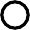 Dem @ - ZeichenMeinem Namen oder einem Pseudonym Der RegistrierungsnummerDer Adresse des AnbietersWozu dient die Angabe der Telefonnummer bei der Registrierung? (1/5) Der Weitergabe von persönlichen DatenDer Registrierbestätigung, wenn die Registrierung erfolgreich abgeschlossen wurde Der Feststellung deiner Identität, wenn du dein Passwort vergessen hast und ein neues brauchstDer Feststellung deiner Identität bei der RegistrierungDer Vergewisserung, dass keine Maschine das E-Mail-Postfach anlegtWomit wird die Registrierung abgeschlossen? (1/5) Virtuelle UnterschriftAkzeptieren der Allgemeinen Geschäftsbedingungen Telefonanruf zur Identitätsfeststellung Durchführung der Sicherheitsabfrage (Capcha) Eingabe eines PasswortesBringen Sie die Arbeitsschritte bei der Registrierung bei GMX zur Einrichtung eines E-Mail-Postfaches in die richtige Reihenfolge: (1-7)	 Eine E-Mail-Adresse erstellen	 Mit Google einen Anbieter (Provider) suchen	 Die Allgemeinen Geschäftsbedingungen akzeptieren	 Ein sicheres Passwort eingeben	 Eine E-Mail schreiben	 Den Button „Registrierung“ drücken	 Die Persönlichen Daten eingeben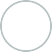 Bitte füllen Sie die Lücken aus: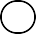 „Mail“ ist das englische Wort für	und „E“ steht für. Um E-Mails zu schreiben und zu verschicken brauchst du ein. Dafür gibt es verschiedene	(Provider), die Postfächer zur Verfügung stellen.Zu den Anbietern gehören	, freenet, web.de und GMX.Wenn du ein eigenes Postfach anlegst, musst du zunächst deineeingeben.Eine E-Mail-Adresse setzt sich aus (d)einem Namen, dem AT-Zeichen und derzusammen.Als nächstes musst du deine Adressdaten und ein	eingeben. Nachdem du die persönlichen Daten eingetragen und ein Passwort erstellt hast, musst du eineeingeben. Mit der(Captcha) schließt man aus, dass das Email-Postfach von einer Maschine angelegt wird. Am Schluss musst du noch den(AGB) zustimmen,indem du auf den entsprechenden Button drückst.Adresse des Anbieters / Post / Wunsch-Adresse / "Elektronisch" / Passwort / kostenlos / yahoo / Allgemeinen Geschäftsbedingungen / Passwort / Sicherheitsabfrage / TelefonnummerName:	Klasse:	Datum:Ordnen Sie bitte zu: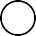 Ist erforderlich, um ein E-Mail Postfach einzurichten: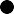 Steht für das „E“ in E-Mail: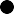 Benötigst du, um dich nach der erfolgreichen Registierung einloggen zu können:Steht am Ende einer E-Mail Adresse: Angaben zu deiner Person und deinem Aufenthalt: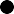 Fachbegriﬀ für „Anbieter“: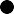 Fachbegriﬀ für die Sicherheitsabfrage, die verhindert, das Maschinen ein E-Mail-Postfach erstellen: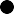         Wird benötigt, falls du dein Passwort vergessen hast: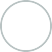 Englische Bezeichnung für „Post“: Musst du am Schluss der Registrierung akzeptieren:Adresse des AnbietersProvider Telefonnummer Mail Elektronisch Registrierung Adressdaten Captcha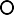 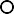 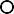 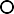 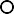 AGB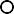 Passwort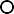 Schreiben Sie jeweils „Falsch“ oder „Richtig“ hinter die Aussagen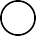 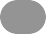 Kostenlose Postfächer enthalten Werbung. Postfächer ohne Werbung sind kostenpﬂichtig.Bei GMX kann man sowohl ein kostenloses als auch kostenpﬂichtes Postfach einrichten.Die Wunsch-Adresse endet mit dem At-Zeichen (@). Eine E-Mail-Adresse muss einzigartig sein.Phantasienamen sind bei einer E-Mai-Adresse nicht erlaubt.In den persönlichen Daten werden Name, Familienstand, Wohnsitz und Geburtsdatum angegeben.Die Angabe deiner Telefonnummer ist freiwillig.Die Sicherheitsabfrage (Captcha) verhindert die Einrichtung eines E-Mail Postfaches durch Maschinen.Bitte bearbeiten Sie das Kreuzworträtsel: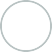 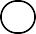 